О Мои возлюбленные друзья! Вы суть носители имени Бога в сей День. Вы избраны стать вместилищами Его тайны. Каждому из вас надлежит являть качества Бога, делами и словами олицетворять знамения Его праведности, Его могущество и славу. Сами части вашего тела должны свидетельствовать о возвышенности вашей цели, честности вашей жизни, подлинности вашей веры и вашей беззаветной преданности. Ибо истинно говорю Я, настал День, о коем сказал Бог в Книге Своей: «И в этот День уста Мы их скрепим – И руки их Нам будут говорить, Свидетелями их деяний станут ноги». Поразмыслите о словах Иисуса, с коими Он обратился к Своим ученикам, когда отправлял их распространять Дело Божие. Такими словами Он повелел им восстать и исполнить свою миссию: «Вы подобны огню, зажженному в темную ночь на вершине горы. Пусть же сияет ваш свет пред очами людскими. Столь чистым должен быть ваш характер и такова степень вашего самоотречения, дабы благодаря вам люди мира могли признать Небесного Отца и приблизиться к Нему – Тому, Кто есть Источник чистоты и благодати. Ибо никто не видел Отца, сущего на небесах. Вы, Его духовные дети, должны своими делами являть Его добродетели и свидетельствовать о Его славе. Вы соль земли; но если соль потеряет свою силу, чем сделаешь ее соленой? Таково должно быть ваше самоотречение, что в какой бы город вы ни вошли, намереваясь провозглашать Дело Божие и учить ему, вы ни в коем случае не должны ожидать пищи или награды от жителей его. Напротив, покидая тот город, вы должны отряхнуть прах с ваших ног. Как вошли вы в него чистыми и святыми, так и выйти вы должны из града того. Ибо истинно говорю Я, Небесный Отец всегда с вами и заботится о вас. Если вы будете верны Ему, Он, без сомнения, предаст в руки ваши все земные сокровища и возвысит вас надо всеми правителями и царями мира». О Мои Буквы! Истинно говорю Я, сей День неизмеримо выше дней Апостолов былого. Нет, неизмеримо различие меж ними! Вы – свидетели Зари обетованного Дня Божия. Вы испили из таинственной чаши Его Откровения. Препояшьте чресла усилий и помните о словах Бога, открытых в Книге Его: «Вот пришел Господь, твой Бог, и с Ним – воинство ангелов Его, выстроенное рядами пред Ним!» Очистите свои сердца от мирских вожделений, и пусть украшением вашим будут ангельские добродетели. Старайтесь, дабы делами своими вы свидетельствовали о правоте сих слов Бога, и остерегайтесь, чтобы не «отвернулся» Он от вас и не «избрал бы вместо вас других людей», кои «будут не чета вам» и кои отберут у вас Царство Божие. Прошли дни, когда довольно было нерадивого поклонения. Настало время, когда ничто, кроме чистейших побуждений, сопровождаемых делами безупречной святости, не сможет вознестись к престолу Всевышнего и не будет принято Им. «К Нему восходит слово доброе и дело благое, которое Он возвышает». Вы суть те униженные, о коих говорит Бог в Своей Книге: «Мы желаем оказать милость тем, кто унижены на земле, и сделаем их духовными вождями среди людей, и сделаем их Нашими наследниками». Вы призваны занять сие положение; но достигнете вы его лишь тогда, когда подниметесь, дабы попрать ногами все мирские вожделения, и постараетесь стать теми восхваляемыми слугами Его, кои не заговорят, пока Он не сказал, и кои следуют Его велению. Вы суть первые Буквы, порожденные Исходной Точкой, первые Родники, пробившиеся из Источника сего Откровения. Молите Господа, вашего Бога, хранить вас, дабы никакие земные хлопоты, никакие мирские привязанности и суетные заботы не запятнали чистоту и не осквернили сладость той благодати, что течет через вас. Я готовлю вас к пришествию великого Дня. Приложите все усилия, дабы в грядущем мире Я, ныне наставляющий вас, мог бы, у престола милости Божией, радоваться вашим деяниям и гордиться вашими достижениями. Тайна грядущего Дня ныне сокрыта. Невозможно ни разгласить ее, ни пытаться представить. Новорожденное дитя в тот День превзойдет мудрейших и почтеннейших людей сего времени, и самый скромный и необразованный из людей той эпохи постигнет больше, чем самые сведущие и образованные богословы сего века. Разойдитесь по всей земле и, ступая твердо и храня чистоту в своем сердце, приготовьте путь для Его пришествия. Не обращайте внимания на вашу слабость и бренность; устремите взор к непобедимой силе Господа, вашего Бога, Вседержителя. Разве не даровал Он в прежние времена Аврааму, несмотря на Его кажущуюся беспомощность, победу над силами Нимрода? Разве не позволил Он Моисею, жезл Коего был Его единственным спутником, повергнуть  фараона и воинство его? Разве не установил Он владычество Иисуса, бедного и униженного в глазах людей, над объединенными силами еврейского народа? Разве не подчинил Он дикие и воинственные племена Аравии священному и преображающему порядку Мухаммада, Пророка Его? Воспряньте же во имя Его, уповайте на Него всецело и будьте уверены в конечной победе. 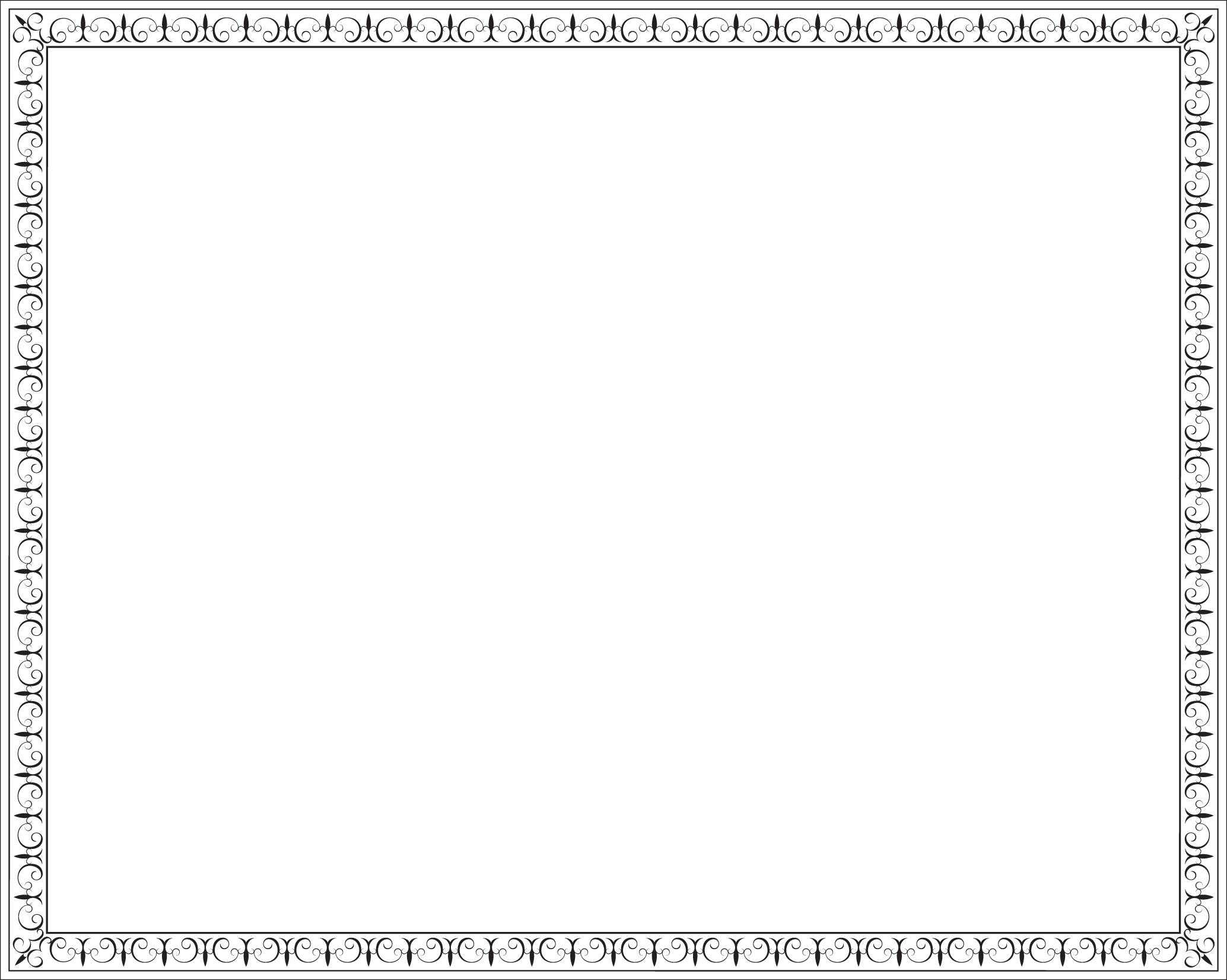 Баб